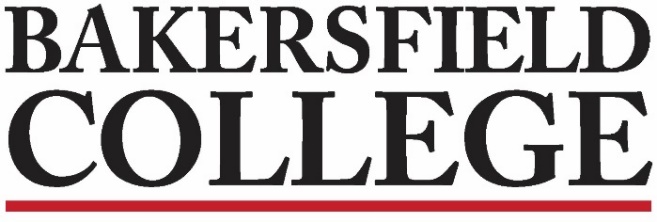 Guided Pathways Strategies (GPS) Faculty Leads Meeting March 20, 202212:00 pm CC 231Membership:Agenda:RoleMemberAttendanceCo-ChairsFaculty Chair – Commiso, Grace Co-ChairsAdmin Chair – Howell, Christina MembersFinancial Aid Director or designee – Achan, Jennifer MembersCounseling Dean or designee – Marquez, MarisaMembersAffinity Group Lead – Perlado, BenMembersCurriculum Faculty Chair or faculty designee – *vacantMembersFaculty Counselor – *vacantFaculty LeadsAg, Nutrition & Culinary Arts – Melby, AnnaFaculty LeadsArts, Communication & Humanities – Maddex, MatthewFaculty LeadsArts, Communication & Humanities – Peet, LauraFaculty LeadsBusiness – Menjivar, RudyFaculty LeadsEducation – Bligh, KimberlyFaculty LeadsHealth Sciences – San Gil, DeborahFaculty LeadsIndustrial Technology & Transportation – Recinos, RonyFaculty LeadsPublic Safety – Burton, BrentFaculty LeadsSocial & Behavioral Sciences – Rohac, DavidFaculty LeadsSTEM – McGarrah, JamesFaculty LeadsSTEM – Steele, TravisRole & NameAttendanceVisitors/Guestse.g. Dean of Instruction – xxx Visitors/GuestsVisitors/GuestsVisitors/GuestsVisitors/GuestsVisitors/GuestsVisitors/GuestsVisitors/GuestsVisitors/GuestsVisitors/GuestsVisitors/GuestsVisitors/GuestsVisitors/GuestsVisitors/GuestsSet NotetakerReview Minutes  (2/6/23) (3/6/23)5 minutesChair Report: Christie and GraceCCCO GP Work Plan 2023-2026Off Scheduled Meeting 3/27/23 (Action Item)10 minutesProgram Pathway Mapper: Erica Menchaca(Information Item)10 minutesStarfish Progress Report Data: Nicole Avina(Information Item)15 minutesPathway Spring Goals: All(Information Item)Share one goal or focus for your pathway, this term.10 minutesAnnouncement:Picture Day!